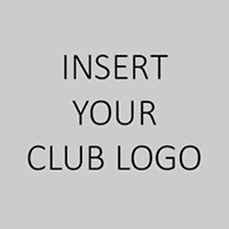 TEAM MANAGERReports to: President and club membersPurpose of roleTeam Managers have an extremely important role ensuring the successful management of the team and welfare of the athletes in their care.  Regardless of the team you are managing — club, state or national — the responsibilities and duties are similar. The Team Manager’s duties, however, become more extensive when managing teams interstate or overseas.Qualifications & Desirable CharacteristicsHold or willing to apply for a current volunteer’s “working with children” check (if legally required)Strong interpersonal and oral communication skills including the ability to effectively liaise with athletes, coaches and administratorsStrong organisational skillsSound knowledge of the selection procedures and rules/regulations of the competitionCopy of a Federal police clearanceDriver’s licenseCurrent First Aid certificatePrevious experience in managing a team is preferredDuties & ResponsibilitiesAdministration and management of the teamWelfare of all team members and officials during team training and from the time of team departure until the return of the teamOrganising travel and accommodation if the team is travellingManagers should be aware of any conditions of travelEnsure uniforms and equipment including first aid equipment are available for training and competitionsBudget for the event and methods of payment – credit cards, petty cash and accountsProviding training and tour information (e.g. travel, accommodation and competition/function details i.e. contact numbers, addresses and functions)Providing all team members with a checklist of what they are required to bring prior to training, competitions and any travelCollection of completed – player profiles – signed obligation forms including codes of behaviour – parent/guardian agreement – medical formsEnsuring all team members are aware of their sport’s anti-doping policyTaking charge of team members, coaches and officials prior to departure and ensuring all documentation is on handCo-ordinating any team photographsAssisting with uniform sizingAttending training sessionsAssisting with team fundraisingAttending and assisting with the organisation of team functionsAssisting with the co-ordination of media trainingLiaising with all team members, coaches and officials to ensure the needs of athletes are met and team members, coaches and officials are appropriately dressed, disciplined and informed of schedules, especially for training, competition and official functionsActing as liaison officer between the organising committee of the event, the coach and the teamMediating any problems that may arise amongst athletes, coaches, officials and supportersEnsuring all welfare and safety requirements for the team are meetEnsuring athletes under 18 years of age must be supervised at all timesLiaising with an appropriate person regarding any athlete’s inappropriate behaviour, misconduct, injuries or illnessBeing responsible for all financial details, including collecting receipts and providing a financial statement of monies expendedBeing responsible for team transport and hire vehicles if requiredOrganising meal arrangements in liaison with the coach or other officialsEnsuring all equipment (including drink bottles) is ready for useActing as a spokesperson for the team at official functions, receptions, press conferences unless advised otherwiseReturning all equipmentProviding report to the committee as required including a balanced budget and copies of any media exposureEnd of year hand overUpdating key documentsAt the end of each year a key activity of the Club Team Manager will review and revise their position description to ensure it continues to reflect the requirements of the role.  The updated Position Description must be provided to the club secretary prior to the Annual General Meeting each year.Induction of the incoming Team ManagerAn important responsibility of outgoing Team Manager is to train, mentor and support the incoming Team Manager.Time Commitment: XX hours per week or as requiredLast reviewed on: Next review date:Reviewed by:Approved by: 